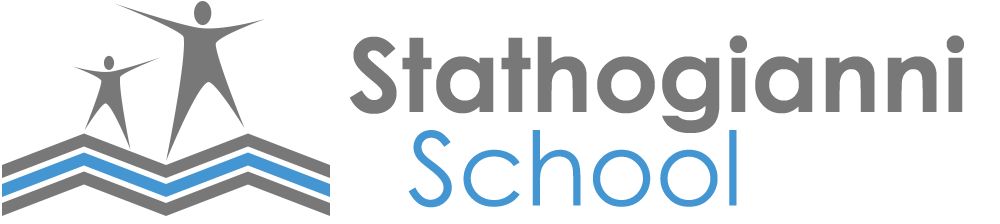     Email:info@stathogianni.gr     www.stathogianni.grΔΕΛΤΙΟ ΑΞΙΟΛΟΓΗΣΗΣ            Της   μαθήτριας   Andriana Kapandriti              ___________________  Τάξη  B2                                             ΕΛΕΓΧΟΣ                                        REPORT CARD    Έχει καλή επίδοση σε προφορικά (speaking) και ακουστικό (listening).                     Γράφει πολύ σύντομες εκθέσεις και ίσως τις γράφει με βιασύνη. Πρέπει     να μάθει τους τύπους γραμματικής διότι θα τους βρει και στις εξετάσεις.ΜΑΘΗΜΑΤΑ   ΜΑΘΗΜΑΤΑ   Α’ ΤΡΙΜΗΝO          Α’ ΤΡΙΜΗΝO          Α’ ΤΡΙΜΗΝO          B’ TΡΙΜΗΝΟ           B’ TΡΙΜΗΝΟ           Γ’ ΤΡΙΜΗΝΟΚΑΤΑΝΟΗΣΗ ΚΕΙΜΕΝΟΥ  ΚΑΤΑΝΟΗΣΗ ΚΕΙΜΕΝΟΥ          78%        78%        78%ΓΡΑΜΜΑΤΙΚΗ    ΓΡΑΜΜΑΤΙΚΗ            60%        60%        60%ΠΡΟΦΟΡΙΚΑΠΡΟΦΟΡΙΚΑ        73%        73%        73%ΕΚΘΕΣΗΕΚΘΕΣΗ        60%        60%        60% ΕΡΓΑΣΙΕΣ      ΕΡΓΑΣΙΕΣ                80%           80%           80% ΒΑΘΜΟΣ  ΠΡΟΣΠΑΘΕΙΑΣ      ΒΑΘΜΟΣ  ΠΡΟΣΠΑΘΕΙΑΣ             75%        75%        75%ΒΑΘΜΟΣ  ΔΙΑΓΩΝΙΣΜΑΤΟΣ        57%        57%        57%